РЕСПУБЛИКА МАРИЙ ЭЛЗАКОНО ПОРЯДКЕ ПРОВЕДЕНИЯ ПУБЛИЧНЫХ СЛУШАНИЙПО ПРОЕКТУ РЕСПУБЛИКАНСКОГО БЮДЖЕТА РЕСПУБЛИКИ МАРИЙ ЭЛИ ГОДОВОМУ ОТЧЕТУ ОБ ИСПОЛНЕНИИ РЕСПУБЛИКАНСКОГО БЮДЖЕТАРЕСПУБЛИКИ МАРИЙ ЭЛПринятГосударственным СобраниемРеспублики Марий Эл26 июля 2013 годаНастоящий Закон в соответствии с частью 8 статьи 58 Федерального закона от 21 декабря 2021 года N 414-ФЗ "Об общих принципах организации публичной власти в субъектах Российской Федерации" и пунктом 4 статьи 4 Закона Республики Марий Эл от 30 июля 2007 года N 42-З "О бюджетных правоотношениях в Республике Марий Эл" определяет порядок проведения в Республике Марий Эл публичных слушаний по проекту республиканского бюджета Республики Марий Эл на очередной финансовый год и на плановый период и годовому отчету об исполнении республиканского бюджета Республики Марий Эл (далее - публичные слушания).(в ред. Закона Республики Марий Эл от 05.07.2022 N 25-З)Статья 1. Общие положения1. Публичные слушания - это форма реализации гражданами, проживающими на территории Республики Марий Эл, права на публичное обсуждение проекта республиканского бюджета Республики Марий Эл на очередной финансовый год и на плановый период (далее - проект республиканского бюджета) и годового отчета об исполнении республиканского бюджета Республики Марий Эл (далее - годовой отчет об исполнении республиканского бюджета).2. Публичные слушания проводятся Государственным Собранием Республики Марий Эл в целях обеспечения открытости для общества, средств массовой информации и граждан процедур рассмотрения и принятия решений по проекту республиканского бюджета и годовому отчету об исполнении республиканского бюджета, выявления общественного мнения о проекте республиканского бюджета, годовом отчете об исполнении республиканского бюджета и о решениях органов государственной власти Республики Марий Эл в сфере бюджетных правоотношений и подготовки предложений по проекту республиканского бюджета и годовому отчету об исполнении республиканского бюджета.3. Проведение публичных слушаний является обязательным.4. Публичные слушания носят открытый характер и могут транслироваться по радио, телевидению, через информационно-телекоммуникационную сеть "Интернет".Статья 2. Подготовка и проведение публичных слушаний1. Публичные слушания проводятся в срок не позднее 15 дней со дня внесения проекта республиканского бюджета и годового отчета об исполнении республиканского бюджета в Государственное Собрание Республики Марий Эл.2. Решение о проведении публичных слушаний принимается Президиумом Государственного Собрания Республики Марий Эл по предложению Комитета Государственного Собрания Республики Марий Эл по бюджету.3. Информационное сообщение о проведении публичных слушаний публикуется Государственным Собранием Республики Марий Эл на своем официальном сайте в структуре официального интернет-портала Республики Марий Эл в течение 5 рабочих дней со дня внесения проекта республиканского бюджета или годового отчета об исполнении республиканского бюджета в Государственное Собрание Республики Марий Эл. Помимо обязательного опубликования информационного сообщения о проведении публичных слушаний информация о проведении публичных слушаний может размещаться Государственным Собранием Республики Марий Эл в иных средствах массовой информации.Одновременно с информационным сообщением публикуются тексты проекта республиканского бюджета и годового отчета об исполнении республиканского бюджета.4. Публичные слушания проводятся Государственным Собранием Республики Марий Эл в форме открытого заседания в порядке, установленном Регламентом Государственного Собрания Республики Марий Эл для проведения парламентских слушаний, с учетом особенностей, предусмотренных настоящим Законом, или в заочной форме.5. При заочной форме проведения публичных слушаний тексты проекта республиканского бюджета и годового отчета об исполнении республиканского бюджета размещаются на официальном сайте Государственного Собрания Республики Марий Эл в структуре официального интернет-портала Республики Марий Эл.Участникам публичных слушаний предоставляется возможность в электронном виде представить на адрес электронной почты Государственного Собрания Республики Марий Эл, указанный в информационном сообщении о проведении публичных слушаний, свои замечания и предложения по проекту республиканского бюджета и годовому отчету об исполнении республиканского бюджета.6. Срок для направления замечаний и предложений по проекту республиканского бюджета и годовому отчету об исполнении республиканского бюджета при проведении публичных слушаний в заочной форме устанавливается Государственным Собранием Республики Марий Эл и должен составлять не менее 7 календарных дней с даты опубликования информационного сообщения о проведении публичных слушаний.7. В случае выявления Государственной счетной палатой Республики Марий Эл в результате внешней проверки годового отчета об исполнении республиканского бюджета несоответствия фактического исполнения республиканского бюджета Республики Марий Эл принятому закону Республики Марий Эл о республиканском бюджете Республики Марий Эл и (или) превышения органом, исполняющим республиканский бюджет Республики Марий Эл, прав, предоставленных ему Бюджетным кодексом Российской Федерации и законом Республики Марий Эл о республиканском бюджете Республики Марий Эл, проведение публичных слушаний в заочной форме не допускается.8. Итоги публичных слушаний оформляются протоколом в порядке, установленном Регламентом Государственного Собрания Республики Марий Эл.Статья 3. Информационное сообщение о проведении публичных слушаний1. Информационное сообщение о проведении публичных слушаний в форме открытого заседания Государственного Собрания Республики Марий Эл включает в себя следующие сведения:дата, время и место проведения публичных слушаний;срок подачи заявок на участие в публичных слушаниях;номера контактных телефонов ответственных должностных лиц;адрес официального сайта Государственного Собрания Республики Марий Эл в структуре официального интернет-портала Республики Марий Эл, на котором размещен проект республиканского бюджета и годовой отчет об исполнении республиканского бюджета;адрес электронной почты Государственного Собрания Республики Марий Эл.2. В информационном сообщении о проведении публичных слушаний в заочной форме указываются:сроки проведения публичных слушаний;адрес официального сайта Государственного Собрания Республики Марий Эл в структуре официального интернет-портала Республики Марий Эл, на котором размещен проект республиканского бюджета и годовой отчет об исполнении республиканского бюджета;порядок направления замечаний, предложений, вопросов по проекту республиканского бюджета и годовому отчету об исполнении республиканского бюджета;адрес электронной почты Государственного Собрания Республики Марий Эл.Статья 4. Участники публичных слушаний1. В публичных слушаниях вправе принимать участие:граждане, проживающие на территории Республики Марий Эл;Глава Республики Марий Эл;Уполномоченный по правам человека в Республике Марий Эл;Уполномоченный по правам ребенка в Республике Марий Эл;(в ред. Закона Республики Марий Эл от 02.11.2020 N 40-З)главный федеральный инспектор по Республике Марий Эл;первые заместители, заместители Председателя Правительства Республики Марий Эл, другие члены Правительства Республики Марий Эл;депутаты Государственного Собрания Республики Марий Эл;руководители территориальных органов федеральных органов исполнительной власти Республики Марий Эл либо уполномоченные ими лица;руководители государственных органов Республики Марий Эл - главные распорядители средств республиканского бюджета Республики Марий Эл либо уполномоченные ими лица;депутаты представительных органов местного самоуправления, выборные должностные лица местного самоуправления, главы местных администраций;члены Общественной палаты Республики Марий Эл;члены Молодежного парламента Республики Марий Эл;представители общественных и религиозных объединений, профессиональных союзов, осуществляющих свою деятельность на территории Республики Марий Эл;представители средств массовой информации.2. В публичных слушаниях, проводимых в форме открытого заседания Государственного Собрания Республики Марий Эл, принимают участие:Председатель Государственного Собрания Республики Марий Эл (в его отсутствие - Первый заместитель Председателя Государственного Собрания Республики Марий Эл или Заместитель Председателя Государственного Собрания Республики Марий Эл);депутаты Государственного Собрания Республики Марий Эл;Председатель Государственной счетной палаты Республики Марий Эл (в его отсутствие - заместитель Председателя Государственной счетной палаты Республики Марий Эл);министр финансов Республики Марий Эл (в его отсутствие - первый заместитель министра финансов Республики Марий Эл или заместитель министра финансов Республики Марий Эл).Статья 5. Рассмотрение результатов проведения публичных слушаний1. Протокол публичных слушаний, содержащий замечания и предложения по проекту республиканского бюджета и годовому отчету об исполнении республиканского бюджета, поступившие в ходе проведения публичных слушаний, направляется Главе Республики Марий Эл в течение 3 дней со дня проведения публичных слушаний.2. Заключение Главы Республики Марий Эл на замечания и предложения по проекту республиканского бюджета и годовому отчету об исполнении республиканского бюджета, указанные в протоколе публичных слушаний, направляется в Государственное Собрание Республики Марий Эл.3. Результаты проведения публичных слушаний носят для органов государственной власти Республики Марий Эл рекомендательный характер.4. Информация о результатах проведения публичных слушаний размещается на официальном сайте Государственного Собрания Республики Марий Эл в структуре официального интернет-портала Республики Марий Эл.Статья 6. Вступление в силу настоящего Закона1. Настоящий Закон вступает в силу через 10 дней после дня его официального опубликования.2. Пункт 4 статьи 4 Закона Республики Марий Эл от 30 июля 2007 года N 42-З "О бюджетных правоотношениях в Республике Марий Эл" в части проведения публичных слушаний вводится в действие со дня вступления в силу настоящего Закона.ГлаваРеспублики Марий ЭлЛ.МАРКЕЛОВг. Йошкар-Ола1 августа 2013 годаN 25-З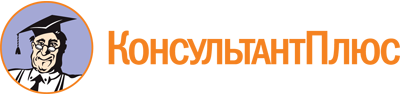 Закон Республики Марий Эл от 01.08.2013 N 25-З
(ред. от 05.07.2022)
"О порядке проведения публичных слушаний по проекту республиканского бюджета Республики Марий Эл и годовому отчету об исполнении республиканского бюджета Республики Марий Эл"
(принят Госсобранием РМЭ 26.07.2013)Документ предоставлен КонсультантПлюс

www.consultant.ru

Дата сохранения: 25.06.2023
 1 августа 2013 годаN 25-ЗСписок изменяющих документов(в ред. законов Республики Марий Эл от 02.11.2020 N 40-З,от 05.07.2022 N 25-З)